Kennenlernbogen für interessierte 4. Klässler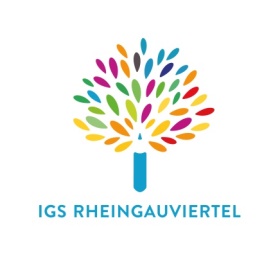 Nachname, Vorname: __________________________________________________________   männlich             weiblich                       Geburtsdatum: __________________________     Geburtsort: _________________________Muttersprache/n: ________________________     Religion: ___________________________Eltern: Nachname, Vorname d. Mutter: ________________________________________________   Nachname, Vorname d. Vaters: ________________________________________________Erziehungsberechtigte:            Mutter             Vater              VormundAnschrift: Straße: _________________________________________________     Hausnummer: ______PLZ/Stadt: _____________________________________________________________________Telefonnummer/n:  Mutter: privat ______________________________    mobil ___________________________E-Mail-Adresse: ________________________________________________________________Vater: privat ______________________________    mobil ___________________________E-Mail-Adresse: ________________________________________________________________Aktuelle Grundschule: Name/ Klasse: _________________________________________________________________Klassenlehrerin/Klassenlehrer: ___________________________________________________Interessen:Hobbies: ______________________________________________________________________Stärken: _______________________________________________________________________Lieblingsfächer: ________________________________________________________________   Schwimmer                        Nichtschwimmer Ergänzende Informationen: Zum Kind: Förderbedarf (LRS, Dyskalkulie, ect), Besonderheiten, Wünsche, Sonstiges: ________________________________________________________________________________________________________________________________________________________________________________________________________________________________________________________________________________________________________________________________________Zur Familie: ________________________________________________________________________________________________________________________________________________________________________________________________________________________________________________________________________________________________________________________________________Wie sind Sie auf unsere Schule aufmerksam geworden? __________________________________________________________________________________Haben Sie Wünsche an unsere Schule? ____________________________________________________________________________________________________________________________________________________________________Wir freuen uns auf Ihre Rückmeldung!